MEETING NO.:		02
MEETING TYPE: 		Oaks Mardi Gras Ball
MEETING DATE:		9/18/16
MEETING TIME:		4:30PMMEETING LOCATION:	Matthew & Celeste’s HouseATTENDEES:OPEN ISSUES / OLD BUSINESSNEW BUSINESS
NOTES:END OF MEETINGAttendee List: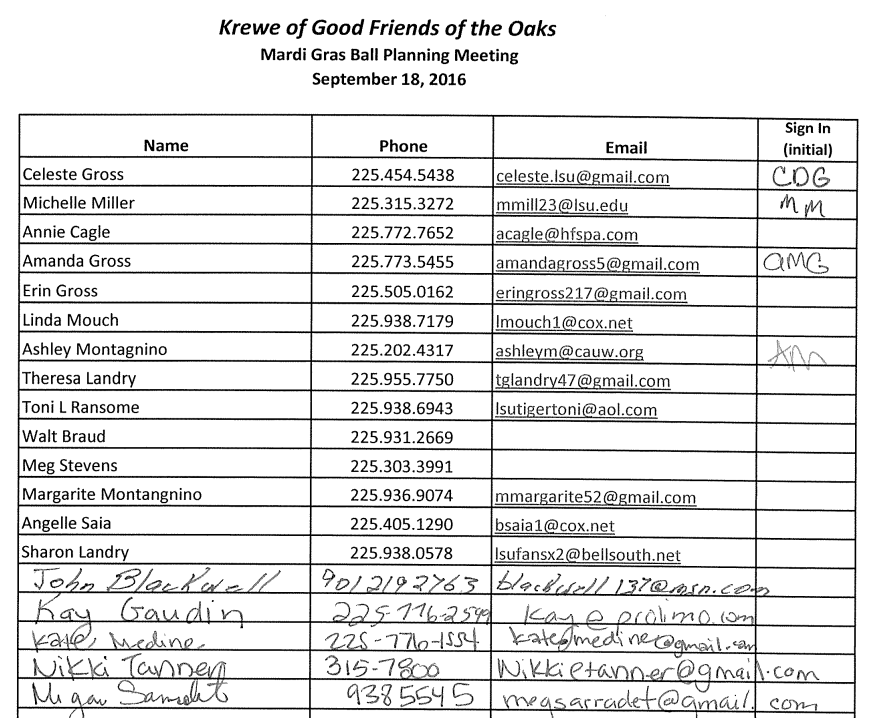 NAME OF ATTENDEENAME OF ATTENDEEITEM #START DATEISSUE / TASK / DISCUSSIONB.I.C.NOTES / COMMENTS / STATUS17/24/16Brief new attendees on previous meetingCeleste27/24/16Confirm proposed ball date Saturday, January 28thTime: 7pm – 12amCost: $250 per table (8 people)          $35 per personALLNeed to confirm with Anatole if date is still availableItem #START DATEISSUE / TASK / DISCUSSIONB.I.C.NOTES / COMMENTS / STATUS19/18/16Establish Bank Account Info for BallAccount Name: Krewe of Oaks Mardi Gras BallDesignated Account Holders1. Celeste Gross2. Ashley Montagnino3. Sharon Landry4. Jayne BlackwellALLKrewe of Oaks Ball Planning committee needs to establish separate Tax ID & setup new banking account for the purpose of collecting & allocating funds for the Mardi Gras Ball29/18/16Community Center ReservationBooks open Monday, Oct 3rd$250 at booking (Matthew & Celeste will pay booking cost)Venue Chairperson: Taylor SarradetDecoration Co-Chairs: Amanda Gross/Erin GrossALLVolunteers for Sign up today:Megan SarradetTaylor SarradetMargarite MontagninoScott GaudinDebbie Schexnaildre Celeste GrossJohn BlackwellTaylor will make contact with Anatole on max # of tables & setup placement.39/18/16TicketsPrinting suggestionsTicket Chairperson: John BlackwellTicket Committee: Celeste Gross, Ashley Montagnino, (Margarite Montagnino & Cindy Landry – need to verify)ALLDate to begin selling tickets?John will begin researching printing companies & wrist bands for pricing.49/18/16Advertising & PromotingAdvertising Chairperson:______________________Sponsorship Co-Chairs: Ashley Montagnino/Sharon LandryAshleyFlyers, social media, etc.59/18/16Entertainment DiscussionEntertainment Co-Chairs: Walt Braud/Bennett SaiaWalt/ BennettSuggestionsWalt has soft booked band Nik L Beer.  Need to get cost & deadline on deposit.69/18/16Email Update for October Meeting?We will have a face to face meeting for October to begin locking down bands, ticket sells, etc.CelesteNext meeting Tuesday, October 11th @ 6pm79/18/16Next MeetingALLProposed:Wednesday, November 2nd @ 6pmSunday, November 6th @ 2:30pm89/18/1699/18/16109/18/16